Burgess Annual Basket RaffleFor the next few weeks, each grade will be assigned a basket ‘theme’.  Parents are asked to donate NEW items to the basket in the child’s classroom.  We will be making multiple baskets per grade theme.  These baskets will be displayed at Parent Teacher Conferences on March 19th and 20th and you will be able to purchase Raffle Tickets at that time or you can bring back the tickets we send home prior to Conferences to pay and put in baskets of your liking. Please have all donations into your classroom by Friday, March 8th.Preschool and Creative Pathways:	Play Time (Playdough, Dolls, Puzzles, 									Barbie, cars & trucks, etc.)Kindergarten:	Crafts1st Grade:		Cooking & Baking2nd Grade:	Legos3rd Grade:		Nerf4th Grade:		Family Nights (Movies & Games)5th Grade:		STEM Activities (Games, Science Kits, etc)6th Grade: 	New England Sports (Red Sox, Patriots, Celtics, Bruins)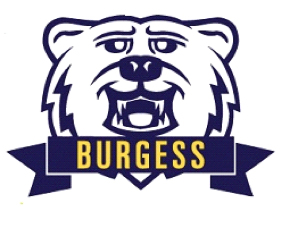 